ΕΝΤΥΠΟ ΥΠΟΒΟΛΗΣ ΚΑΤΑΓΓΕΛΙΑΣ 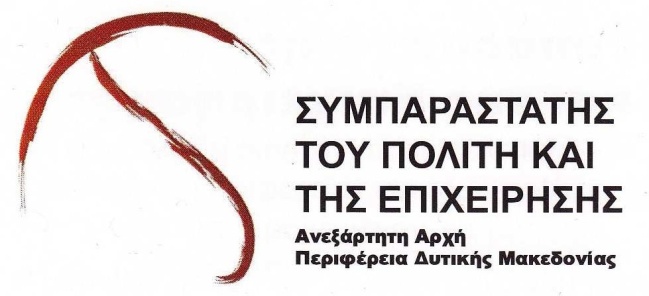 ΠΡΟΣ ΤΟΝ ΠΕΡΙΦΕΡΕΙΑΚΟ ΣΥΜΠΑΡΑΣΤΑΤΗ ΤΟΥ ΠΟΛΙΤΗ ΚΑΙ ΤΗΣ ΕΠΙΧΕΙΡΗΣΗΣΑτομικά στοιχεία καταγγέλλοντος/καταγγέλλουσας ΕΠΩΝΥΜΙΑ ΕΠΙΧΕΙΡΗΣΗΣ/ΝΟΜΙΚΟΥ ΠΡΟΣΩΠΟΥ: 	ΕΔΡΑ/ ΔΙΕΥΘΥΝΣΗ ΟΔΟΣ/ΑΡΙΘΜΟΣ:	ΔΙΑΧΕΙΡΙΣΤΗΣ /ΕΚΠΡΟΣΩΠΟΣ: 	ΑΡΙΘΜΟΣ ΤΗΛΕΦΩΝΟΥ:	ΔΙΕΥΘΥΝΣΗ ΗΛΕΚΤΡΟΝΙΚΟΥ ΤΑΧΥΔΡΟΜΕΙΟΥ:	II. Καταγγελλόμενη Υπηρεσία/επιχείρηση/νομικό πρόσωπο Περιφέρειας Δυτικής ΜακεδονίαςΙΙΙ. Περιγραφή του προβλήματος κακοδιοίκησης( Η περιγραφή πρέπει να περιέχει με σαφήνεια το πρόβλημα κακοδιοίκησης με αναφορά στην ημερομηνία που εμφανίστηκε, στις περιστάσεις κάτω από τις οποίες ανέκυψε, την τυχόν υποβολή αιτήματος στην υπηρεσία, την απάντηση της υπηρεσίας)IV. ΣΥΝΗΜΜΕΝΑ1	2	3	4	Τόπος, Ημερομηνία						Ο ΔΙΑΧΕΙΡΙΣΤΗΣ/ΕΚΠΡΟΣΩΠΟΣ